Oblastný futbalový zväz Vranov nad Topľou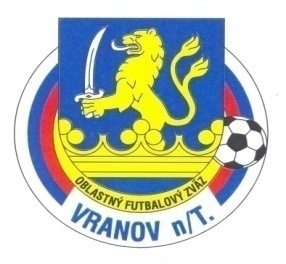 ul.Dr.C.Daxnera 86/4, 093 01 Vranov nad Topľoutel: 0908 183 691 , mail: obfzvranov@gmail.com                          Úradná správa ObFZ Vranov nad Topľou                                         Č.19 zo dňa 25.4.2019        Športovo-technická komisia ObFZ Vranov nad TopľouŠTK na základe žiadosti schvaľuje tieto zmeny termínov a UHČ:10.kolo muži Vechec-Čierne n/T 1.5.2019 o 16:00 hod.11.kolo muži Tovarne-Vechec 28.4.2019 o 16:00 hod .ihrisko D.Klčovo6.kolo dorast Tovarne-V.Žipov 8.5.2019ŠTK na základe rozhodnutia Regionálneho úradu verejného zdravotníctva vo Vranove nad Topľou ruší stretnutie 11.kola VI.liga muži  Čaklov-D.Klčovo, dorast K.Poruba-Čiernen/T,Vechec-Rudlov, Tovarne-V.Žipov, Sačurov-Soľ.ŠTK žiada dotknuté kluby o nahlásenie náhradného termínu a miesta odohratia majstrovského stretnutia do 30.4.2019 na sekretariát ObFZ Vranov n/T.            KOMISIA ROZHODCOV ObFZ Vranov nad Topľou Obsadenie rozhodcov a delegátov stretnutiaVI.liga muži 12. Kolo dňa 5.5.2019 o 16.30 hod.VI.liga dorast sk.B 7. Kolo dňa 4.5.2019 o 15.00 hod.VI.liga dorast sk.A , III.liga žiaci sk.A 9. Kolo dňa 4.5.2019 o 13.00 a 15.00 hod.III.liga žiaci sk.B 9. Kolo dňa 4.5.2019 o 13.00 hodZmeny v obsadení na 27 a28.4.2019MužiČierne n/T-N.Hrabovec:Šteger,T.Stanovčák,Šesták,GogaZamutov-Poša:27.4.2019 o 17:00 hod Jevín,Trebuňák,Lenková,ŽolnaTovarne-Vechec: /ihrisko D.Klčovo/ M.Valčo,Jevín,Kováč,NemčíkŽiaciD.Klčovo-Zamutov: Smoliga         DISCIPLINÁRNA KOMISIA ObFZ Vranov nad TopľouDK trestá FK Roma Nižný Hrabovec za nepripravenosť šatní delegovaných osob finančnou pokutou vo výške 20 eur podľa RS príl.1 bod.11Odvolanie proti rozhodnutiu komisie (okrem rozhodnutí podľa čl. 37/3,5 alebo 8 DP), sa podáva na Disciplinárnu komisiu VsFZ, v lehote do 7 dní odo dňa oznámenia rozhodnutia disciplinárnej komisie (čl.84 ods.1 DP).domácihostiaPozn.RAR1AR2DSK.PorubaČaklovM.ValčoJ.ValčoKičNemčíkD.KlčovoZamutovŠtegerT.StanovčákVaverčákGogaPoša Čierne n/TŠestákSmoligaHorňákN.HrabovecTovarneLenkováTrebuňákKatriňákVechecSedliskáJevínKováčIvankoŽolnadomácihostiapoznámkaRAR1AR2DSTovarneK.PorubaKováčV.ŽipovVechecVsFZRudlovČierne n/TŠestákdomácihostiapoznámkaRAR1AR2DSSačurovHencovceJevínT.StanovčákSoľS.PoliankaJ.ValčoLenkováSedliskáZamutov10:00-12:00VsFZSmoligaBystréN.HrušovŠtegerM.ValčodomácihostiaPozn.            RZamutovHlinnéIvankoRudlovN.HrabovecŠestákV.ŽipovČaklovVsFZ